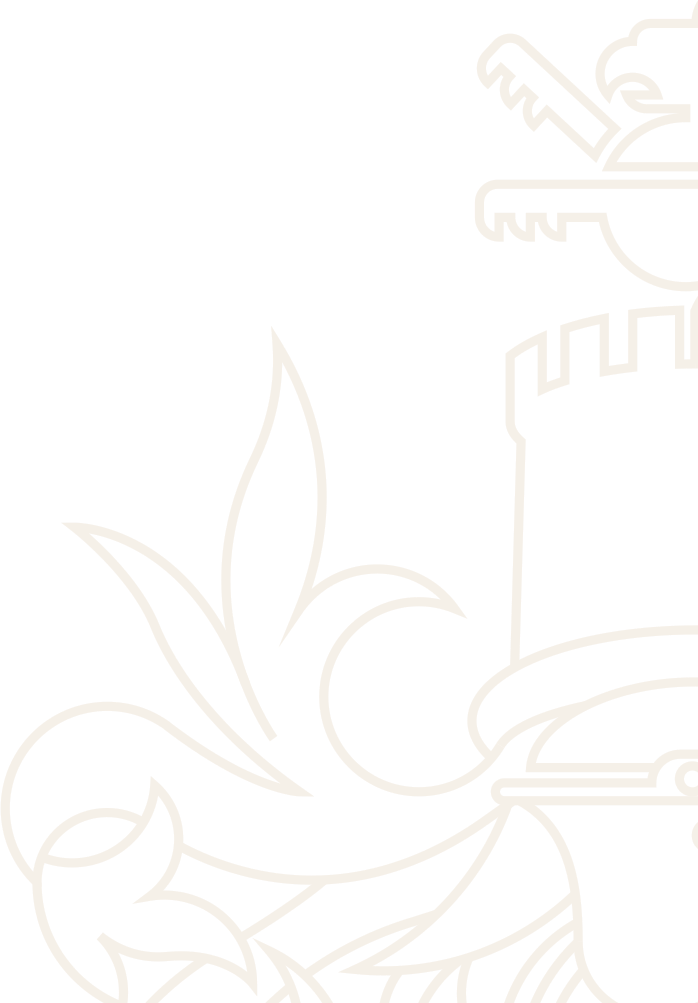 Registered Office: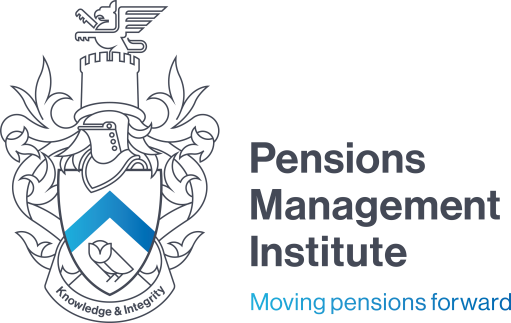 6th Floor 9 Appold StreetLondon EC2A 2APT: +44 (0) 20 7247 1452W: www.pensions-pmi.org.ukThis document relates to the PMI RPC exams onlyAlthough the PMI are responsible for all exams, we urge you to contact Testreach directly (using the details below) if you encounter any issues during your exam. We suggest that you keep the PMI informed/in the loop, however Testreach will be your first point of contact for any technical issues you may experience.If you decide to contact PMI, this may delay your response time, as we will be acting as the ‘middleman’ between the learner and Testreach, meaning it would be much more suitable to contact the Testreach team directly.As you, the learner, are taking the exam(s), your organisation should not be contacting Testreach on your behalf (unless they have permission from the Qualifications team).As all learners are being live invigilated, you will be asked to show your ID to your remote proctor. Below is a list of ID they will accept. Please let us know immediately if you don’t have any of the ID shown below.Accepted ID:All PMI exams should be taken in exam conditions. Although snacks are allowed, eating a full meal (e.g. breakfast/lunch/dinner etc is not permitted)Please carefully read the list of resources/equipment you are allowed/not allowed to use during your exam:Allowed Resources:Allowed Equipment:PMIemail: pmiqualifications@pensions-pmi.org.ukQualifications Manager – Dr Keith Hoodless - 02073927405 MCQ Exam Coordinator – James Cumine – 02073927436TestReachemail: support@testreach.com call +44 (0)2034758685IDAccepted (Y/N)PassportYDriver’s LicenseYWork IDYNational ID cardYEU ID cardYBirth certificateYResourcePermittedNot PermittedWater/snacksXPen/paperXDictionaryXPhysical CalculatorXWhiteboardXTimerXBooks/notesXEquipmentAccepted (Y/N)HeadphonesY2nd monitorsY - ONLY IF THE 2ND MONITOR MIRRORS THE 1ST MONITORElectronic devices (tablet/smart watch/Fitbit)NHotspotY – if necessaryEarplugsNOpen BookN